บันทึกข้อความ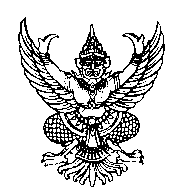 ส่วนราชการ  กลุ่มงานบริหาร  สำนักงานสาธารณสุขอำเภอนาตาล  จังหวัดอุบลราชธานีที่ อบ ๓๘๓๒/๑๑๙   		  วันที่  ๒๕  ธันวาคม  ๒๕๖๓เรื่อง  ขออนุมัติดำเนินโครงการอบรมให้ความรู้การป้องกันผลประโยชน์ทับซ้อนเรียน  สาธารณสุขอำเภอนาตาล   	   เพื่อให้เป็นไปตามกรอบการประเมินคุณธรรมและความโปร่งใสในการดำเนินงานของหน่วยงานของรัฐ (Integrity and Transparency Assessment : ITA) ของหน่วยงานของรัฐ ที่กำหนดให้     ส่วนราชการมีการดำเนินการ เพื่อป้องกันผลประโยชน์ทับซ้อน และเกิดประโยชน์สูงสุดต่อภาครัฐ นั้น	    กลุ่มงานบริหาร สำนักงานสาธารณสุขอำเภอนาตาล จึงได้จัดทำโครงการอบรมให้ความรู้การป้องกันผลประโยชน์ทับซ้อนแก่บุคลากรในสังกัดสำนักงานสาธารณสุขอำเภอนาตาล ประจำปีงบประมาณ ๒๕๖๓  เพื่อเป็นประโยชน์การป้องกันผลประโยชน์ทับซ้อน ในสำนักงานสาธารณสุขอำเภอและโรงพยาบาลส่งเสริมสุขภาพตำบลในสังกัด ได้ถือปฏิบัติ ต่อไปจึงเรียนมาเพื่อโปรดพิจารณา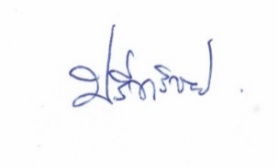 					        	 ( นายปรีชา  วิชัย )  				              ผู้ช่วยสาธารณสุขอำเภอนาตาล                                                                        ทราบ                                                                   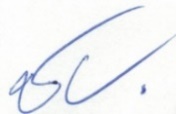                                                                ( นายชนะ  หอมจันทร์ )  			                              สาธารณสุขอำเภอนาตาล